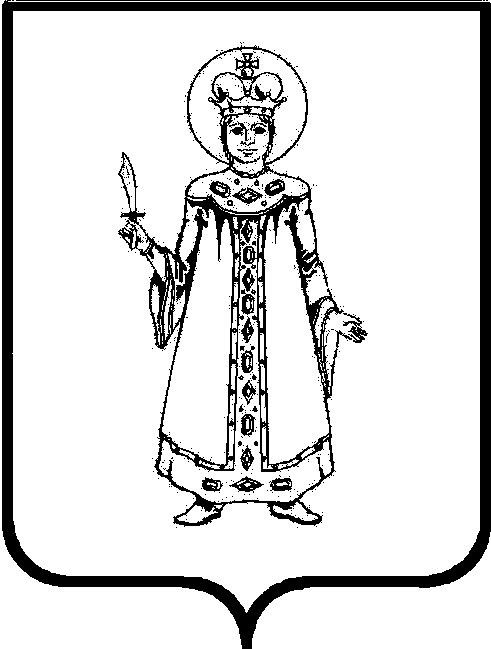 П О С Т А Н О В Л Е Н И ЕАДМИНИСТРАЦИИ СЛОБОДСКОГО СЕЛЬСКОГО ПОСЕЛЕНИЯ УГЛИЧСКОГО МУНИЦИПАЛЬНОГО РАЙОНАот 06.08.2019    № 186О внесении изменений в постановление Администрации Слободского сельского поселения от 01.10.2018 № 113 «О создании комиссии по предупреждению и ликвидации чрезвычайных ситуаций и обеспечению пожарной безопасности в Слободском сельском поселении»В соответствии с Федеральным законом от 06.10.2003 № 131-ФЗ «Об общих принципах организации местного самоуправления в Российской Федерации», постановлением Правительства Российской Федерации от 30.12.2003 № 794 «О единой государственной системе предупреждения и ликвидации чрезвычайных ситуаций», постановлением Правительства Ярославской области от 09.10.2014 № 1006-п «О территориальной подсистеме единой государственной системы предупреждения и ликвидации чрезвычайных ситуаций Ярославской области»,  Уставом Слободского сельского поселенияАДМИНИСТРАЦИЯ ПОСЕЛЕНИЯ ПОСТАНОВЛЯЕТ:Внести изменения в постановление Администрации Слободского сельского поселения от 01.10.2018 № 113 «О создании комиссии по предупреждению и ликвидации чрезвычайных ситуаций и обеспечению пожарной безопасности в Слободском сельском поселении», изложив Приложение № 2 в новой редакции.Признать утратившим силу постановление Администрации от 10.04.2019 № 77 «О внесении изменений в постановлении Администрация Слободского сельского поселения от 01.10.2018 № 113 «О создании комиссии по предупреждению и ликвидации чрезвычайных ситуаций и обеспечению пожарной безопасности в Слободском сельском поселении»Контроль за исполнением настоящего постановления оставляю за собой.Настоящее постановление вступает в силу с момента подписания.Глава Слободского сельского поселения                                  М.А. АракчееваПриложение № 2к постановлению Администрации поселения от 01.10.2018  № 113 (в редакции от 06.08.2019 № 186)    СОСТАВ
комиссии по предупреждению и ликвидации чрезвычайных ситуаций и обеспечению пожарной безопасности в Слободском сельском поселенииАракчеева Марина Анатольевна   - Глава Слободского сельского поселения, председатель комиссии;Конарева Галина Анатольевна- начальник отдела со социальным и организационным вопросам, заместитель председателя комиссии; Татаринова Екатерина Алексеевна- главный специалист, секретарь комиссии;Члены комиссии:Стародубова Елена ВладимировнаМефодьева Наталья ОлеговнаПряничникова Анна Николаевна - начальник отдела по юридическим и кадровым вопросам;- главный специалист;- директор МУ «Комбытсервис».